Table S1. List of Oryza glaberrima accessions used in the present studyTable S2. Analysis of variance (Mean sum of squares) for yield and its component traits of two seasons in O. glaberrima accessionsTable S3. Mean performance of O. glaberrima accessions combined over two seasons for yield and yield attributing traits Table S4. Direct and indirect effects of different characters on grain yield per plant at phenotypic level in Oryza glaberrima accessionsTable S5. Selection of accessions based on PC score in each component having positive values (>1.0) in each PCsTable S6. Average Inter and intra cluster distances of 31 accessions of O. glaberrima obtained by D² analysis using 7 yield and yield contributing traits Table S7. Cluster Means : Tocher MethodTable S8. Relative contribution of different characters to genetic diversity in O. glaberrima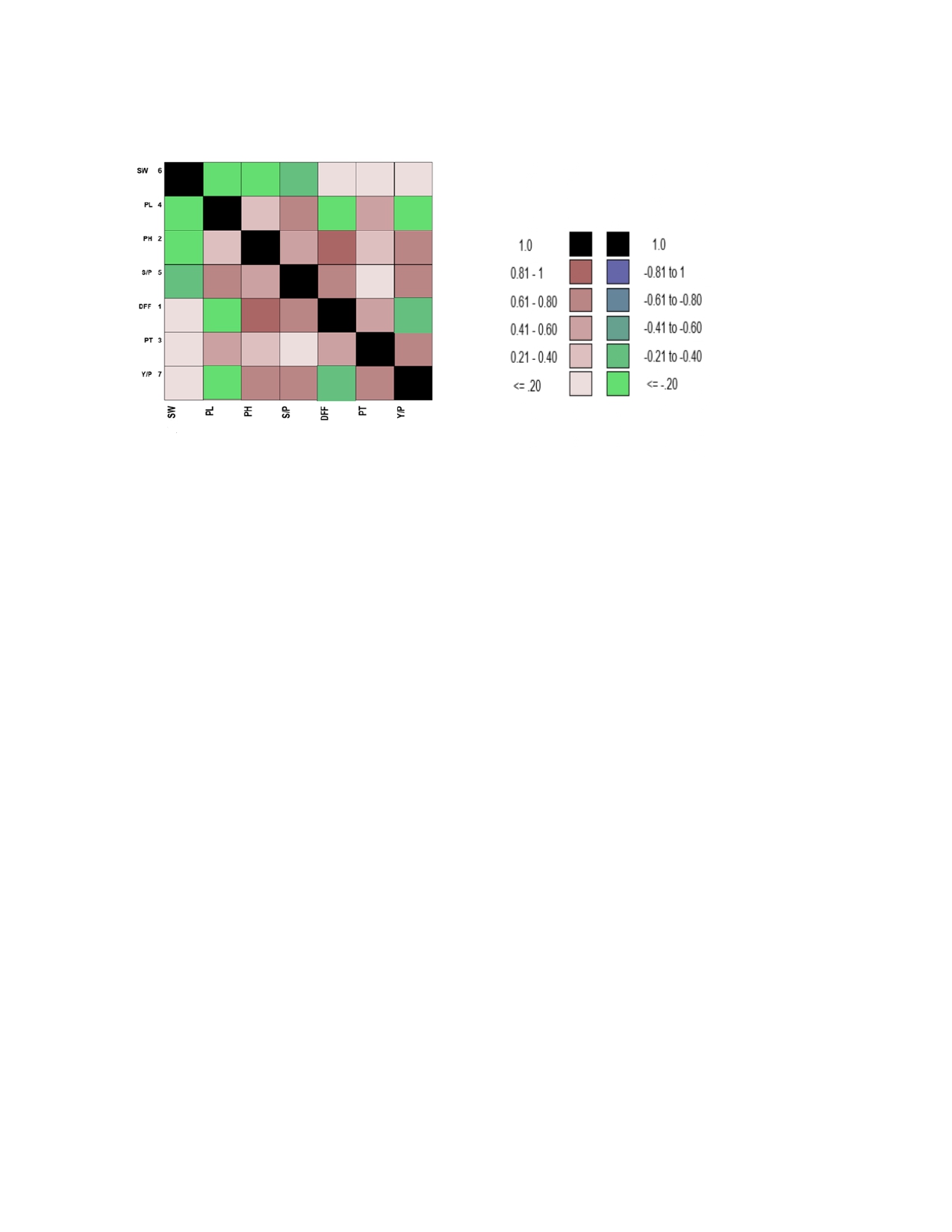 Fig S1. Correlogram visualizing the correlation in yield and its attributing traits in O. glaberrima accessions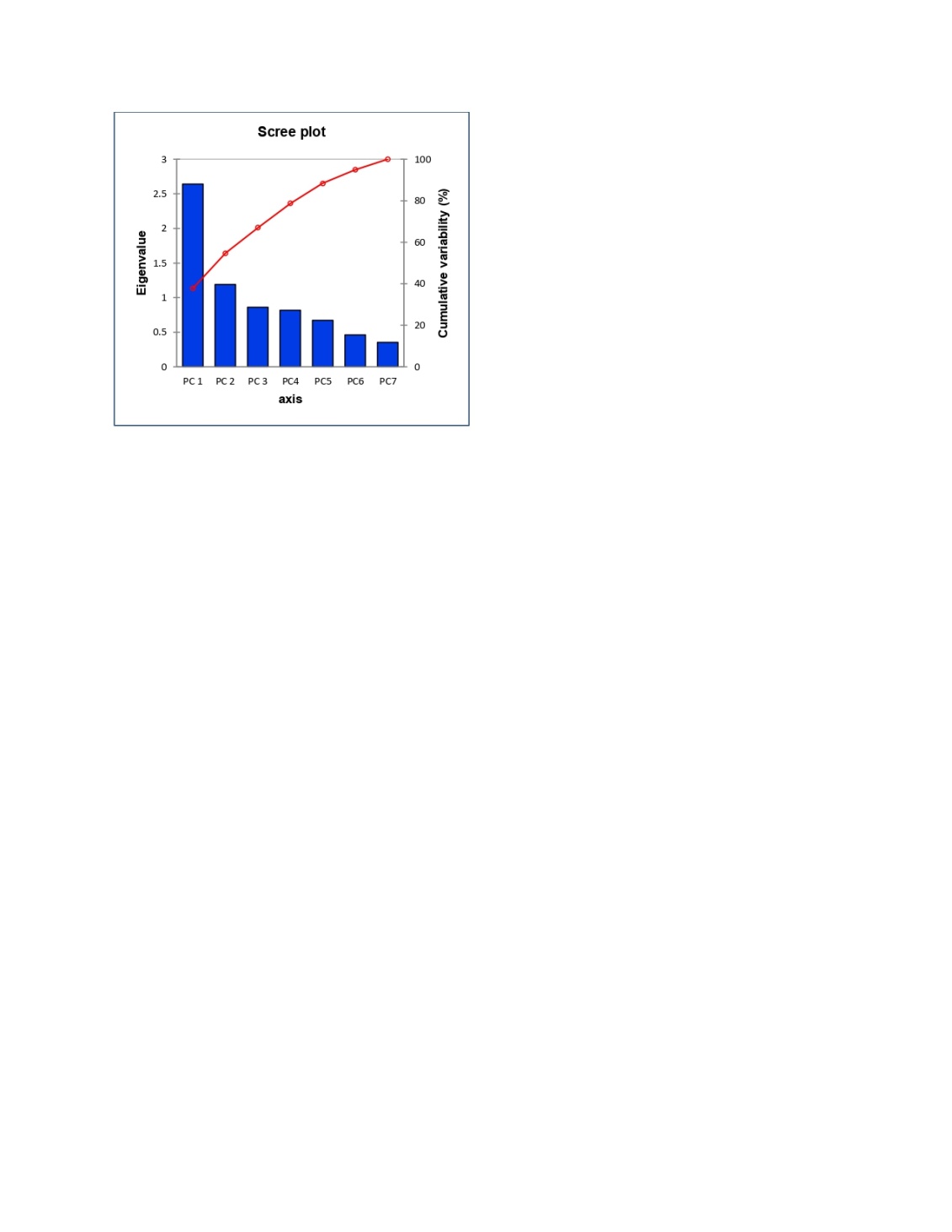 Fig S2. Scree plot showing Eigen value and percentage of cumulative variability in O. glaberrima accessions                                  . 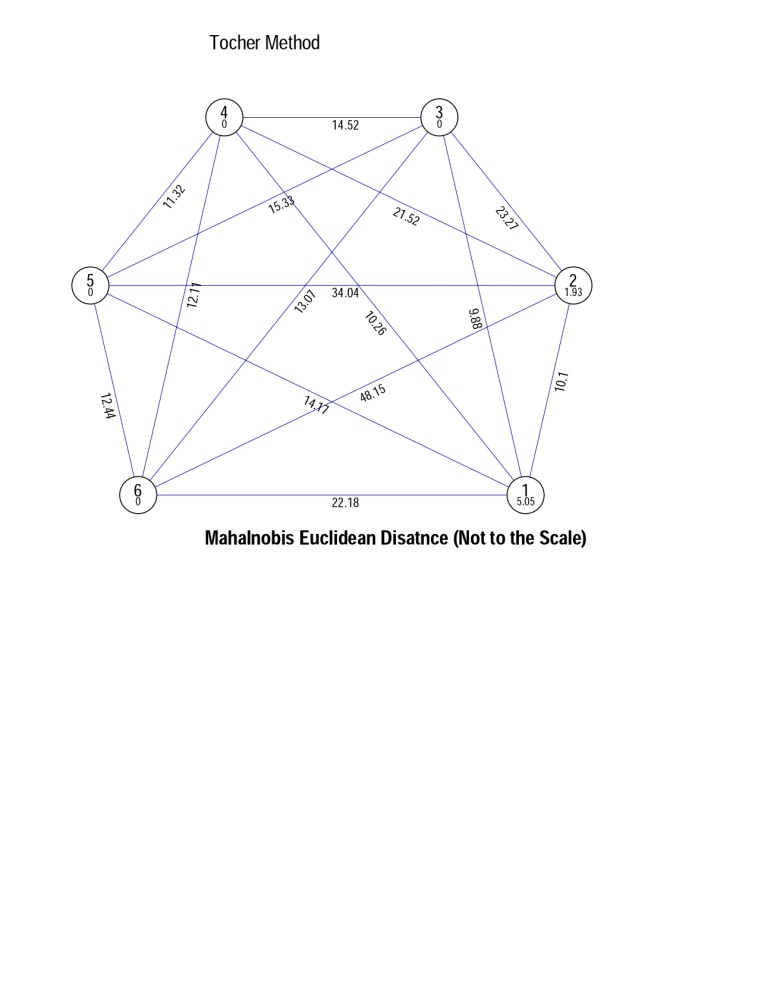 Fig S3.  Cluster diagram of 31 accessions of O. glaberrima based on D2 values by Tocher method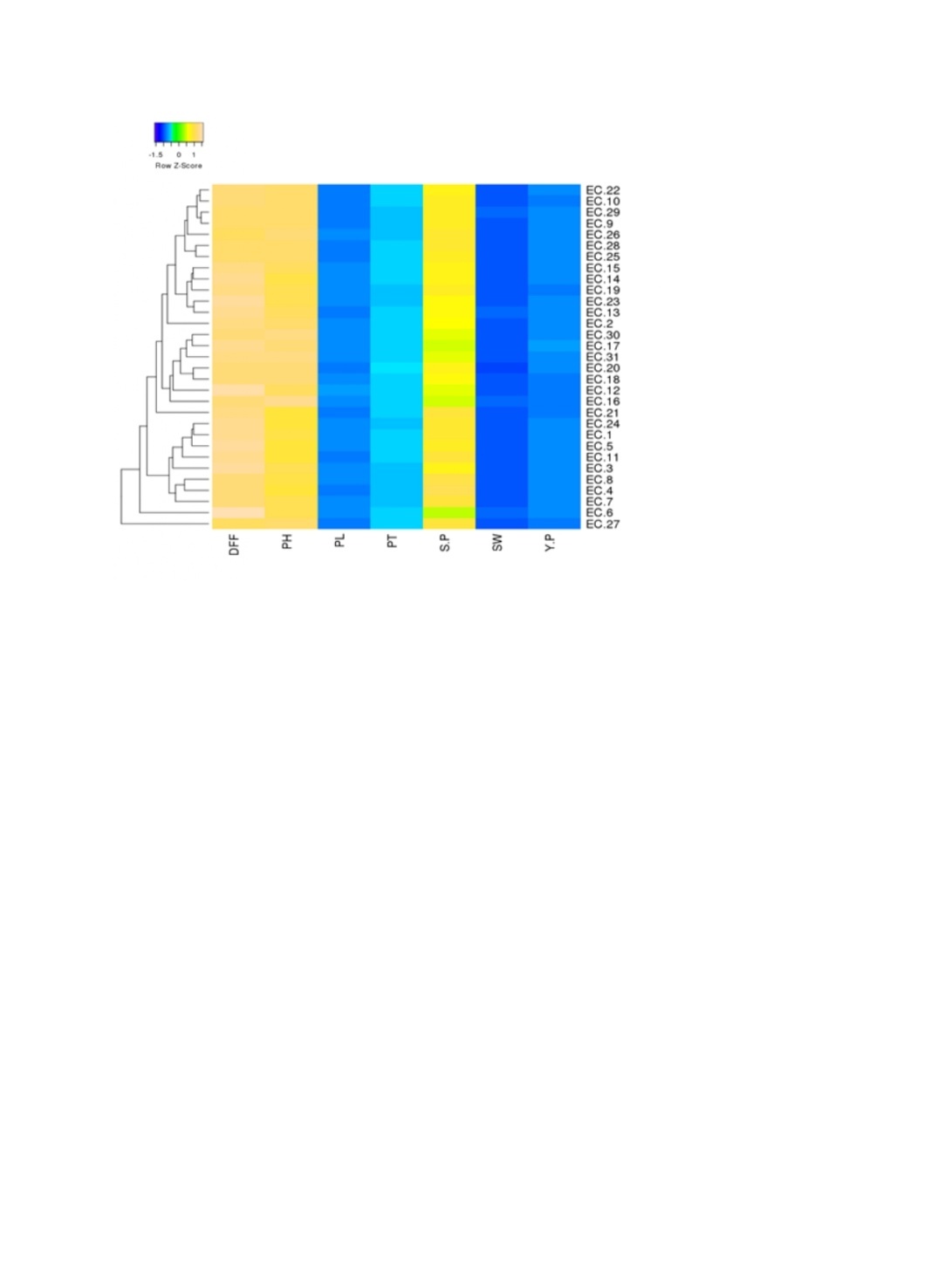 Figure S4. Heatmap depicting the genetic variability in O. glaberrima accessions for yield and its attributing traits S.NoAccession No.IRGC No.VarietyOriginBiological status of accession1EC 861784105015EtrangerGuineaTraditional cultivar/ Landrace2EC 861785105016NankeGuineaTraditional cultivar/ Landrace3EC 861786105017DossariGuineaTraditional cultivar/ Landrace4EC 861787105018Tog 14357GuineaTraditional cultivar/ Landrace5EC 861790105021TongbonGuineaTraditional cultivar/ Landrace6EC 861791105022BayogoGuineaTraditional cultivar/ Landrace7EC 861792105023Massal/Yg485GuineaTraditional cultivar/ Landrace8EC 861794105026SaliforeGuineaTraditional cultivar/ Landrace9EC 861795105027SaaliGuineaTraditional cultivar/ Landrace10EC 861796105028MaleforeGuineaTraditional cultivar/ Landrace11EC 861797105029MalegbeliGuineaTraditional cultivar/ Landrace12EC 861799105032Bindje GbeliGuineaTraditional cultivar/ Landrace13EC 861801105034Bindje ForeGuineaTraditional cultivar/ Landrace14EC 861802105035Bindje GbeliGuineaTraditional cultivar/ Landrace15EC 861803105036SalliGuineaTraditional cultivar/ Landrace16EC 861804105037DissiGuineaTraditional cultivar/ Landrace17EC 861805105038SaaliGuineaTraditional cultivar/ Landrace18EC 861807105040Kuntun KaasaGuineaTraditional cultivar/ Landrace19EC 861808105041MaasaliGuineaTraditional cultivar/ Landrace20EC 861809105042Kountoun KassaGuineaTraditional cultivar/ Landrace21EC 861810105043Millcciv BlancGuineaTraditional cultivar/ Landrace22EC 861811105044Lunduko SonduGuineaTraditional cultivar/ Landrace23EC 861812105045Tog 14375GuineaTraditional cultivar/ Landrace24EC 861813105046KebeleGuineaTraditional cultivar/ Landrace25EC 861814105048ShawhonGuineaTraditional cultivar/ Landrace26EC 861815105049Gbeke 1GuineaTraditional cultivar/ Landrace27EC 861816105050QueGuineaTraditional cultivar/ Landrace28EC 861817105051Dossari NoirGuineaTraditional cultivar/ Landrace29EC 861818105052Dissi PalaGuineaTraditional cultivar/ Landrace30EC 861819105187MowMalaysiaWild31EC 861820105189MouliMalaysiaWildSource of variationd.fSeasonMean sum of squareMean sum of squareMean sum of squareMean sum of squareMean sum of squareMean sum of squareMean sum of squareSource of variationd.fSeasonDays to 50% floweringPlant height (cm)No. of productive tillersPanicle length (cm)No. of spikelets/panicle1000 seed weight (g)Grain yield per plant (g)Replications1Kharif 20163.28824.8212.3532.72829.371.377.29Replications1Kharif 201735.634.181.681.520.3918.541.45Accessions30Kharif 2016214.3**117.49**9.98**7.93**359.37**5.57**19.4**Accessions30Kharif 2017299.63**214.82**35.12**8.16**603.74**15.24**3.54**Error30Kharif 20165.1343.243.546.68135.921.784.83Error30Kharif 201712.9357.841.353.83274.655.090.36S.No.ACCESSIONDays to 50% floweringPlant height (cm)No. of productive tillersPanicle length (cm)No. of spikelets per panicle1000 Seed weight (g)Yield perPlant (g)1EC 861784126.5104.710.323.798.219.4511.62EC 861785126.8120.712.124.388.218.4010.23EC 861786137.3114.910.522.098.118.3811.14EC 861787126.8106.89.122.7114.919.7510.75EC 861790134.0104.211.824.099.519.1810.66EC 861791138.0107.29.822.774.518.688.67EC 861792128.5118.112.222.5108.519.8014.28EC 861794120.3106.712.825.1108.519.8012.69EC 861795115.5116.68.722.495.119.389.910EC 861796117.5113.69.524.693.722.039.011EC 861797122.099.28.323.9100.519.3311.112EC 861799118.0100.012.522.973.721.108.913EC 861801121.0105.86.224.082.719.638.414EC 861802121.5102.69.723.089.220.1510.915EC 861803118.0108.19.923.090.119.439.916EC 861804102.5106.710.121.067.223.436.517EC 861805113.3109.110.021.371.617.0812.118EC 861807110.0109.911.724.783.622.138.519EC 861808115.0103.210.720.790.320.207.520EC 861809107.0106.011.228.082.820.0811.321EC 861810111.392.38.821.593.221.638.622EC 861811116.5112.57.823.791.020.5310.123EC 861812122.0104.910.520.983.523.0811.424EC 861813130.0105.814.121.999.719.5814.625EC 861814110.5110.66.322.890.421.3510.326EC 861815111.5118.711.723.098.518.4310.427EC 86181689.891.57.021.182.419.936.728EC 861817106.8109.39.722.892.321.6510.529EC 861818115.0114.27.221.594.320.458.930EC 861819107.8110.89.421.575.323.5310.831EC 861820114.3115.511.624.977.323.4010.0Days to 50% floweringPlant height (cm)Productive tillersPanicle length (cm)Spikelets per panicle1000 Seed Weight (g)Days to 50% flowering-0.0046-0.0028-0.00130.0002-0.0024-0.0002Plant height (cm)0.07600.12530.02770.00980.06840.0134Productive tillers0.16440.12790.57930.05500.08850.0505Panicle length (cm)0.0031-0.0068-0.0082-0.0862-0.0087-0.0135Spikelets per panicle0.21610.22910.06410.04250.4195-0.04971000 Seed Weight (g)0.00640.01830.01490.0268-0.02030.1708Yield per plant (g)0.46150.49110.67650.04810.54510.1712Partial R²-0.00210.06160.3919-0.00420.22870.0293PC 1PC 2EC 861792 (3.179)EC 861820 (2.812)EC 861813 (2.774)EC 861809 (2.196)EC 861794 (2.338)EC 861807 (1.825)EC 861786 (2.067)EC 861819 (1.224)EC 861785 (1.835)EC 861796 (1.141)EC 861790 (1.784)EC 861804 (1.081)EC 861787 (1.378)EC 861784 (1.281)Cluster  1Cluster  2Cluster  3Cluster  4Cluster  5Cluster  6 Cluster  15.0510.109.8810.2614.1722.18Cluster  21.9323.2721.5234.0448.15Cluster  30.0014.5215.33   13.07Cluster  40.0011.3212.11Cluster  50.0012.44Cluster  60.00Days to 50% floweringPlant height (cm)Productive tillersPanicle length (cm)Spikelets per panicle1000 seed weightYield per plant (g)Cluster  1118.67108.5710.0923.0392.4820.510.38Cluster  2137.63111.0810.1822.3386.3018.59.83Cluster  3102.50106.6510.1020.9567.1523.56.50Cluster  4113.25109.1510.0021.3071.6017.012.10Cluster  5107.00106.0011.1528.0082.8520.011.30Cluster  689.7591.507.0021.1082.4020.06.70S.NoCharactersContribution (%)1Days to 50 % flowering43.012Yield per plant (g)12.903Productive tillers10.75 4Panicle length (cm)9.89 5Plant height (cm)8.60 61000 seed weight (g)8.17 7Spikelets per panicle6.66 